Sample Assessment Outline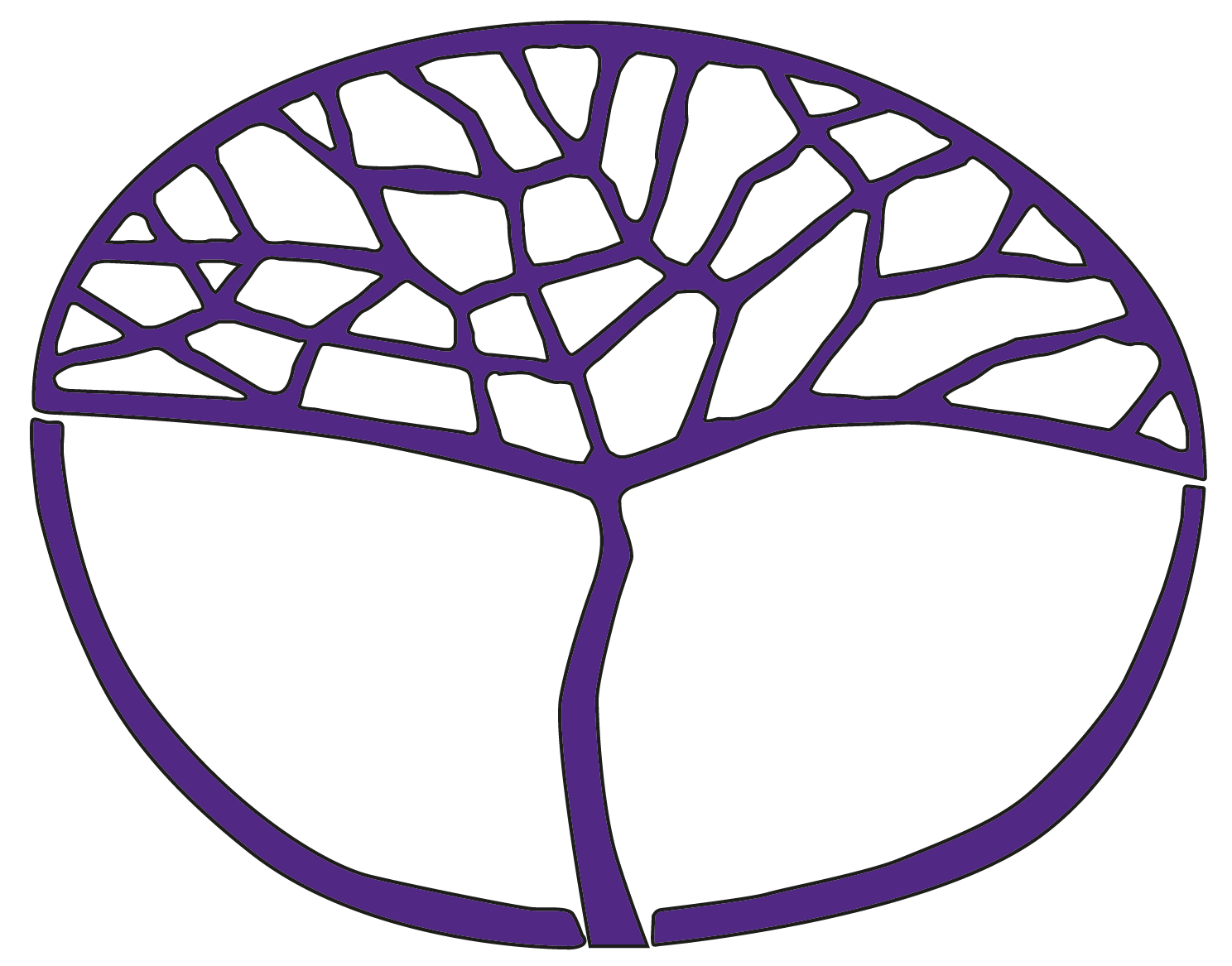 Religion and LifeFoundation Year 11Acknowledgement of CountryKaya. The School Curriculum and Standards Authority (the Authority) acknowledges that our offices are on Whadjuk Noongar boodjar and that we deliver our services on the country of many traditional custodians and language groups throughout Western Australia. The Authority acknowledges the traditional custodians throughout Western Australia and their continuing connection to land, waters and community. We offer our respect to Elders past and present.Copyright© School Curriculum and Standards Authority, 2023This document – apart from any third-party copyright material contained in it – may be freely copied, or communicated on an intranet, for non-commercial purposes in educational institutions, provided that the School Curriculum and Standards Authority (the Authority) is acknowledged as the copyright owner, and that the Authority’s moral rights are not infringed.Copying or communication for any other purpose can be done only within the terms of the Copyright Act 1968 or with prior written permission of the Authority. Copying or communication of any third-party copyright material can be done only within the terms of the Copyright Act 1968 or with permission of the copyright owners.Any content in this document that has been derived from the Australian Curriculum may be used under the terms of the Creative Commons Attribution 4.0 International licence.DisclaimerAny resources such as texts, websites and so on that may be referred to in this document are provided as examples of resources that teachers can use to support their learning programs. Their inclusion does not imply that they are mandatory or that they are the only resources relevant to the course. Teachers must exercise their professional judgement as to the appropriateness of any they may wish to use.Sample assessment outlineReligion and Life – Foundation Year 11Unit 1 and Unit 2Assessment
typeAssessment
type weightingAssessment
task
weightingWhen/start and submission dateAssessment taskInvestigation40%20%Semester 1Weeks 12–15Task 3: An oral presentation on research findings based on the following:an overview of an important issue for a religion from the past or presentselect appropriate and trustworthy sources to collect relevant information and/or dataselect and use relevant information and/or data from source materialobserve appropriate ethical protocols when conducting researchuse suitable formats to communicate ideas or understandings for a set purpose and audienceInvestigation40%20%Semester 2Weeks 5–7Task 4: Research based on the following:how people express a religious way of lifeuse suitable formats to communicate ideas or understandings for a set purpose and audiencerecognise and use subject-specific terminology develop a range of questions to support an inquiryselect and use a suitable method for recording information and/or dataselect and use relevant information and/or data from source materialobserve appropriate ethical protocols when conducting researchreflect on learning and identify new understandingsExplanation30%15%Semester 1Week 7Task 1: A presentation assessing the following: why people follow a religionuse suitable formats to communicate ideas or understandings for a set purpose and audienceExplanation30%15%Semester 2Week 14Task 6: An oral/multimedia presentation based on the following:how a religion responds to an issue from the past or presentrecognise and use subject-specific terminology support conclusions based on the use of evidenceuse suitable formats to communicate ideas or understandings for a set purpose and audienceSource Analysis30%15%Semester 1Week 11Task 2: A series of teacher selected sources (news articles and cartoons) and teacher generated questions based on the following: examples of the types of activities undertaken by one or more religions in a familiar communityselect and use relevant information and/or data from source materialidentify important information found in source material, such as the origin, purpose, context or point of view of a sourcereflect on learning and identify new understandings use suitable formats to communicate ideas or understandings for a set purpose and audienceSource Analysis30%15%Semester 2Week 11Task 5: A series of teacher selected sources (graphic and written) and teacher generated questions based on the following:an overview of religion in Australian societyidentify important information found in source material, such as the origin, purpose, context or point of view of a sourceselect and use relevant information and/or data from source materialconsider how information and/or data found in source material relates to course understandingsTotal100%100%